T.C.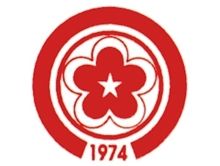 SİVAS CUMHURİYET ÜNİVERSİTESİSİVAS TEKNİK BİLİMLER MESLEK YÜKSEKOKULUDERS MUAFİYET BAŞVURU DİLEKÇESİÖĞRENCİNİN:           Daha önce…………………………………………………………….. Üniversitesi……………………………………………………Bölümünden başarılı olduğum derslerden muaf olmak istiyorum.           Gereğini bilgilerinize arz ederim.                                                                                                                           Tarih :	/      /2022                                                                                                                           İmza:        DAHA ÖNCE ALDIĞIM DERSLER                           MUAF OLMAK İSTEDİĞİM DERSLEREklenecek Belgeler;   1 - Onaylı Not Döküm Belgesi (Transkript)   2 – Onaylı Ders İçerikleri   3- Mezuniyet Belgesi   4- AçıklamaAdı- SoyadıNumarasıBölümü/ProgramıAdresie-postasıTelefonuKoduAdı KredisiNotuKoduAdı KredisiNotu